POSEBNI EDUKACIJSKO REHABILITACIJSKI POSTUPAK- 22.01.2021- UČENIK K. K.HRVATSKI JEZIKOd navedenih slogova sastavi 5 riječi.         Prepiši ih u bilježnicu.BO                 JAMA                RAKA                  ŠEDOPUNI RIJEČI SLOGOVIMA TAKO DA DOBIJEŠ NAZIV PREDMETA SA SLIKE.                    MO   _______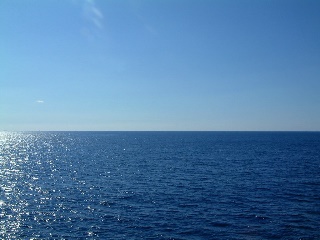                       ŽA    _______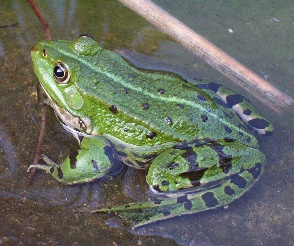            OG ______ DA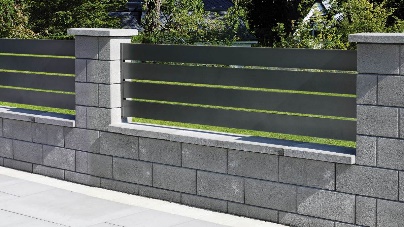 